附件3考生报名信息确认单及诚信承诺书（样式）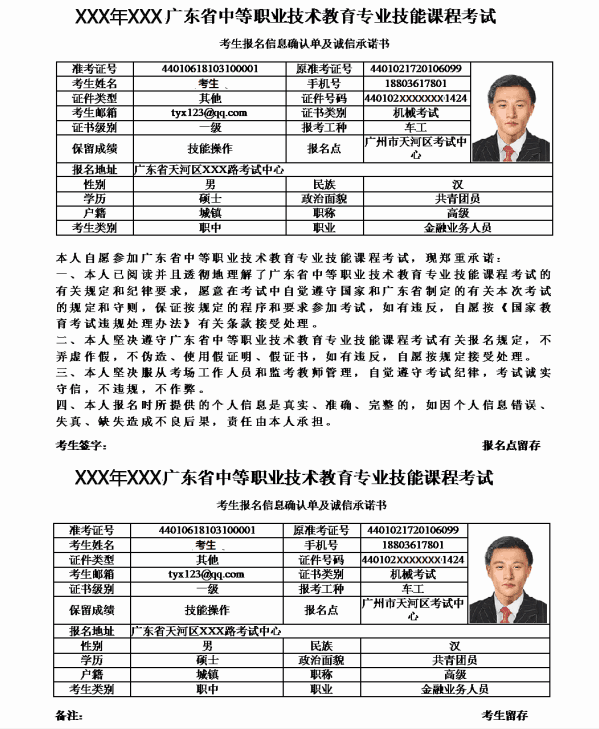 